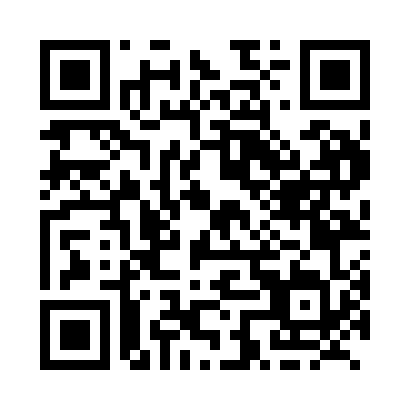 Prayer times for Berens River, Manitoba, CanadaWed 1 May 2024 - Fri 31 May 2024High Latitude Method: Angle Based RulePrayer Calculation Method: Islamic Society of North AmericaAsar Calculation Method: HanafiPrayer times provided by https://www.salahtimes.comDateDayFajrSunriseDhuhrAsrMaghribIsha1Wed3:555:561:256:348:5510:572Thu3:525:541:256:358:5711:003Fri3:495:521:256:368:5911:034Sat3:455:501:256:379:0011:065Sun3:425:481:256:389:0211:096Mon3:395:471:256:399:0411:127Tue3:365:451:256:409:0511:158Wed3:345:431:256:419:0711:169Thu3:335:411:256:429:0911:1710Fri3:325:401:256:439:1011:1811Sat3:315:381:246:449:1211:1812Sun3:315:361:246:459:1311:1913Mon3:305:351:246:469:1511:2014Tue3:295:331:246:469:1711:2115Wed3:285:321:246:479:1811:2216Thu3:275:301:256:489:2011:2217Fri3:275:291:256:499:2111:2318Sat3:265:271:256:509:2311:2419Sun3:255:261:256:519:2411:2520Mon3:255:241:256:529:2611:2521Tue3:245:231:256:539:2711:2622Wed3:245:221:256:539:2911:2723Thu3:235:211:256:549:3011:2824Fri3:225:191:256:559:3111:2825Sat3:225:181:256:569:3311:2926Sun3:215:171:256:579:3411:3027Mon3:215:161:256:579:3511:3028Tue3:205:151:266:589:3611:3129Wed3:205:141:266:599:3811:3230Thu3:205:131:267:009:3911:3231Fri3:195:121:267:009:4011:33